Um Bauerenhaff – Exercicer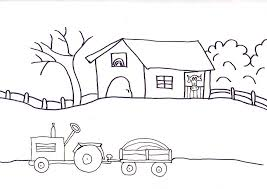 1. Wie mécht wat net?a) Eng Kou liest net.b) E Päerd __________ net.c) En Hond ______________________.d) En Hung ______________________.e) Eng Kaz ______________________.f) E Kallef ______________________.g) E Schwäin ____________________.2. Sazzalota) de Bauer			ësst			Banditb) d’Kou			ass			Heec) d’Päerd			schafft		an der Wissd) den Hond			ass			Eeëre) d’Kaz			leet			routf) d’Kallef			heescht		um Feldg) d’Hung			drénkt		bäim Haush) den Trakter		leeft			Mëllecha) __________________________________________________________b) __________________________________________________________c) __________________________________________________________d) __________________________________________________________e) __________________________________________________________f) __________________________________________________________g) __________________________________________________________h) __________________________________________________________